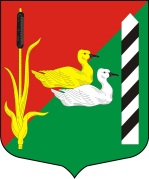 МУНИЦИПАЛЬНЫЙ СОВЕТ  ВНУТРИГОРОДСКОГО МУНИЦИПАЛЬНОГО ОБРАЗОВАНИЯ САНКТ-ПЕТЕРБУРГАМУНИЦИПАЛЬНЫЙ ОКРУГ КРАСНЕНЬКАЯ РЕЧКАпр. Маршала Жукова, дом 20, Санкт-Петербург, 198302тел./факс (812) 757-27-83, E-mail: ma.redriver @mail.ruОКПО 48970788, ОГРН1037811031070,ИНН/КПП 7805111725/780501001РЕШЕНИЕ05.07.2017                                 Санкт-Петербург                                  № 19О внесении изменений в  положение о бюджетном процессе во внутригородском муниципальном образовании Санкт-Петербурга муниципальный округ Красненькая речкаВ соответствии с Законом Санкт-Петербурга от 23.09.2009 № 420-79 «Об организации местного самоуправления в Санкт-Петербурге», Бюджетным кодексом Российской Федерации от 31.07.1998 № 145-ФЗ, Уставом внутригородского муниципального образования Санкт-Петербурга муниципальный округ Красненькая речка, Муниципальный Совет решил:1. Внести изменения в положение о бюджетном процессе во  внутригородском муниципальном образовании Санкт-Петербурга  муниципальный округ Красненькая речка, утвержденный решением Муниципального Совета муниципального образования Красненькая речка от 29.04.2015г. № 5, с изменениями, внесенными решением от 07.06.2017г. № 15  согласно приложению № 1 к настоящему решению.2. Опубликовать настоящее Решение в официальном печатном издании муниципального образования Красненькая речка – газете «Красненькая речка».3. Контроль за выполнением настоящего решения возложить на Главу муниципального образования – Председателя Муниципального Совета А.О. Абраменко.4. Настоящее решение вступает  в силу на следующий день после его официального опубликования  (обнародования). 	Глава  муниципального образования - 	                                    А.О. АбраменкоПредседатель муниципального совета                                                                                                       Приложение № 1                                                                              к решению Муниципального Совета                                                         муниципального образования Красненькая речка от 05.07.2017г.  № 19Изменения в положение о бюджетном процессе во внутригородском  муниципальном образовании Санкт-Петербурга муниципальный округ Красненькая речка, утвержденный решением Муниципального Совета муниципального образования Красненькая речка от 29.04.2015г. № 5, с изменениями, внесенными решением от 07.06.2017 г. № 15.1.  Статью 24  изложить в следующем виде: «Статья 24. Решение об исполнении местного бюджета Решением Муниципального Совета об исполнении местного бюджета утверждается отчет об исполнении местного бюджета за отчетный финансовый год с указанием общего объема доходов, расходов и дефицита (профицита) местного бюджета.Отдельными приложениями к решению Муниципального Совета об исполнении местного бюджета за отчетный финансовый год утверждаются показатели:- доходов бюджета по кодам классификации доходов бюджетов;- доходов бюджета по кодам видов доходов, подвидов доходов, классификации операций сектора государственного управления, относящихся к доходам бюджета;- расходов бюджета по ведомственной структуре расходов бюджета;- расходов бюджета по разделам и подразделам классификации расходов бюджетов;- источников финансирования дефицита бюджета по кодам классификации источников финансирования дефицитов бюджетов;Решением об исполнении местного бюджета также утверждаются иные показатели, установленные муниципальным правовым актов Муниципального Совета для решения об исполнении бюджета.